Bedford High School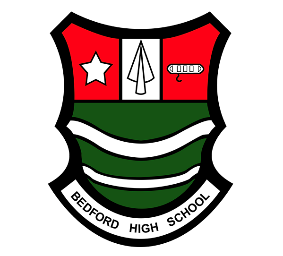 Qualifications and Grades 2021Appeal to Exam Board Request FormYou should complete this form if, following a Centre Review, you still think one or more of the grades you have been awarded is incorrect. This form must be signed and emailed to r.sanderson@bedford.wigan.sch.uk no later than 10 September 2021.For data security reasons, you must send the email from your school email account.  I give my consent to the head of my examination centre to submit an appeal for the subject(s) listed above. In giving consent I understand that the exam board will review evidence of my attainment. I understand that the final grade awarded to me by the exam board following this appeal may be either be the same, higher or lower than the original grade awarded.  Student signature ……………………………………         Date ……………………….Centre: Bedford High SchoolCentre Number: 33727Full name of candidate:Candidate Number:Candidate email address:Candidate contact telephone number:Please list the subject(s) in which you wish to request a review, and the exam board(s) you wish to appeal to;Subject                                                                 Exam Board Please list the subject(s) in which you wish to request a review, and the exam board(s) you wish to appeal to;Subject                                                                 Exam Board For school use onlyFor school use onlyDate Received:Reference Number: